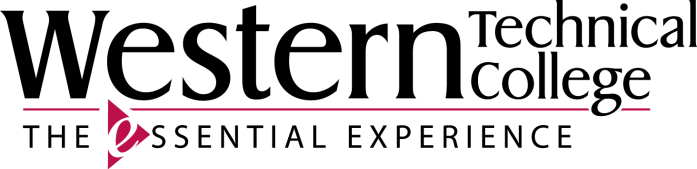 Western Technical College10104128  Professionalism and SuccessCourse DesignCourse InformationTypes of InstructionTextbooksMeta Data Tags:  Goal setting, time management, interviewing, motivation, workplace etiquette, stress management, teamwork, workplace relationshipsCore AbilitiesProgram OutcomesCourse CompetenciesCourse Learning Plans and Performance Assessment TasksLearning Plan 1 Professionalism and Success Overview/PurposeSetting goals is an essential skill for career and college success. Effective goal setting requires planning, thought, and practice. This lesson will outline the key components of effective goal setting and will explore goal setting tools.Target CompetenciesLearning ActivitiesAssessment ActivitiesTime ManagementDirectionsFor one week, log all activities including sleeping, working, commuting, studying, and recreation in a calendar application. Write a 200-400 word reflection on how you are spending your time. Think about how the way you spend your time aligns with your values and commitments. Reflect on areas of improvement to better align your time with your goals.Target Course CompetenciesScoringRating ScaleScoring StandardA minimum of 3 must be earned on all criteria to demonstrate competence.Scoring GuideGoal SettingDirectionsUse the goal setting worksheet, monthly budget form, and spending log to compose two short term and one long term financial goals. After composing the goals, reflect on how the goals meet the SMART criteria, how you plan to meet the goal, and how the goals reflect your motivation and values. Describe possible pitfall or challenges to meeting the goals. The total written product should be between 3-5 pages, double spaced, 12 pt font.Target Course CompetenciesScoringRating ScaleScoring StandardYou must earn a minimum rating of "3" on each criterion to successfully complete this assessment.Scoring GuideLearning Plan 2 Personal Financial ManagementOverview/PurposeSetting personal financial goals helps students be successful in their careers and in their personal life. Aligning goals to a student's motivation aids in goal achievement.Target CompetenciesLearning ActivitiesAssessment ActivitiesLearning Plan 3 Motivation and LeadershipOverview/PurposeEach person brings a unique mix of values, experiences and perspectives. People work and are motivated towards excellence for an array of reasons both internal and external. This lesson will explore motivation triggers/Target CompetenciesLearning ActivitiesAssessment ActivitiesMotivationDirectionsWrite a 200-400 word reflection on your motivational factors. Use your survey results and class discussions as resources to help you understand the factors that motivate your decision making. Include the possible positive and negative sides of your motivational factors. What might you change and why? How can understanding your motivational factors help you be successful?
Target Course CompetenciesScoringRating ScaleScoring StandardA minimum of 3 must be earned on all criteria and you must meet all met/not met criteria to demonstrate competence.Scoring GuideLearning Plan 4 Problem Solving and Decision MakingOverview/PurposeCreative and analytic problem solving skills are essential skills for success in education and in employment. This lesson will provide a framework for understanding creative and analytic thinking and will provide opportunities to practice using the skills in decision making.Target CompetenciesLearning ActivitiesAssessment ActivitiesConflict ResponseDirectionsAfter reviewing a sample workplace conflict, define the conflict, outline the important components of the conflict, and determine the best course of action. Make sure that you are able to defend your decision.Target Course CompetenciesScoringRating ScaleScoring StandardA minimum of 3 must be earned on all criteria to demonstrate competence.Scoring GuideLearning Plan 5 Business Etiquette and DressOverview/PurposeStudents learn the essential skills professionals need to understand when presenting themselves in a business setting, including at the office, professional meetings, and networking sessions.Target CompetenciesLearning ActivitiesAssessment ActivitiesLearning Plan 6 Workplace Ethics, Politics, and DiversityOverview/PurposeStudents explore best practices in workplace accountability, including the role of personal responsibility, ethics, and diversity. In the process, students will practice business etiquette and explore techniques for navigating workplace politics.Target CompetenciesLearning ActivitiesAssessment ActivitiesWorkplace Conduct PresentationDirectionsPrepare a 4-6 slide, 10-12 minute Power Point Presentation in response to a workplace conduct scenario. Briefly describe your scenario. Reflect on an appropriate response drawing on the course readings and discussions regarding workplace conduct. Outline the possible positive and negative repercussions of your response.Target Course CompetenciesScoringRating ScaleScoring StandardMust meet 9 of the 12 criteria to demonstrate competency.Scoring GuideLearning Plan 7 Stress ManagementOverview/PurposeStress management techniques can help students cope with the inevitable stress of life, school, work and career.Target CompetenciesLearning ActivitiesAssessment ActivitiesStress Managment DirectionsKeep a log of stressful activities for 3-5 days. Reflect on situations that were associated with stress. Practice 2-3 stress management techniques. Write a 250-500 page paper reflecting on your experience. Think of the following questions when crafting your paper: What worked? What didn't? What other techniques would you be interested in trying?.Target Course CompetenciesScoringRating ScaleScoring StandardA minimum of 3 must be earned on all criteria and must meet all met/not met criteria to demonstrate competence.Scoring GuideLearning Plan 8 Career PathwaysOverview/PurposeThe world of work is changing rapidly. Employers expect that employees will continue to develop their skills and will be life-long learners. Students will explore career development pathways including educational and professional opportunities.Target CompetenciesProfessional Leader PresentationDirectionsCreate and present a 5-7 slide, 7-10 minute presentation on a professional leader of your choice. Answer the following questions in the context of the course readings and materials: What made the leader accountable? How did they demonstrate professionalism? How did they demonstrate their leadership style? In what ways could they have improved?Target Course CompetenciesScoringRating ScaleScoring StandardA minimum of 3 must be earned on all criteria and you must meet all met/not met criteria to demonstrate competence.Scoring GuidePreparing for an InterviewDirectionsResearch a current job opening in an area within the career pathway. Submit the job description with your assignment. Write a 2-3 page summary of how you would prepare for an interview at the company. Include details of where you would place the job on the pathway. Summarize your educational and career experiences that would align with the job. Target Course CompetenciesScoringRating ScaleScoring StandardA minimum of 3 must be earned on all criteria and must meet all met/not met criteria to demonstrate competence.Scoring GuideDescriptionStudents will learn a wide-range of strategies to enhance their professional success in careers in customer service and sales including: self -assessment, time management, multi-tasking, professional communication skills, stress management, career development, problem solving and business etiquette. Special attention will be paid to developing skills that will help students navigate the realities of the rapidly changing 21st Century workplace.Career ClusterMarketingInstructional LevelAssociate Degree CoursesTotal Credits3.00Total Hours54.00Instruction TypeCredits/HoursLecture3 CR / 54 HRProfessionalism: Skills for the Workplace. 4th Edition. Copyright 2016. Anderson, Lydia E. and Sandra B. Bolt. Publisher: Pearson. ISBN-13:978-0-321-95944-7. Required1.Apply mathematical concepts.2.Demonstrate ability to think critically.3.Demonstrate ability to value self and work ethically with others in a diverse population.4.Make decisions that incorporate the importance of sustainability.5.Transfer social and natural science theories into practical applications.6.Use effective communication skills.7.Use technology effectively.1.Model professionalism in the workplace2.Demonstrate effective workplace communications3.Incorporate Customer Service Principles into Client or Customer Interaction1.Practice goal settingPractice goal settingAssessment StrategiesAssessment Strategies1.1.Written ProductCriteriaCriteriaPerformance will meet expectations when:Performance will meet expectations when:1.1.learner writes a SMART goal for money management.1.2.learner differentiates between short and long term goals.1.3.learner reflects on their experience with goal setting.1.4.learner identifies an issue in personal finance that could benefit from goal setting.1.5.learner reflects on the role of motivation in goal setting.1.6.written product follows an effective organizational plan1.7.written product follows prescribed format, meeting criteria for all components1.8.written product exhibits correct and appropriate grammar, punctuation, spelling, syntax, and word usageLearning ObjectivesLearning Objectives1.a.Define a short term goal.1.b.Define a long term goal.1.c.Describe the components of a goal.1.d.Recognize the difference between a SMART goal and a vague goal.2.Ascertain your motivational factorsAscertain your motivational factorsAssessment StrategiesAssessment Strategies2.1.ReflectionCriteriaCriteriaPerformance will be satisfactory when:Performance will be satisfactory when:2.1.learner acquires information from survey of significant others.2.2.learner recognizes the up and down sides to various motivational factors.2.3.learner observes motivations in others and self.2.4.reflection includes strategies for continued improvement2.5.written product follows an effective organizational plan2.6.written product shows evidence of logical critical thinking2.7.written product fulfills a clear purpose2.8.written product exhibits correct and appropriate grammar, punctuation, spelling, syntax, and word usageLearning ObjectivesLearning Objectives2.a.Describe various types of motivation.2.b.Recognize the role of personal values in motivation.2.c.Describe the link between motivation and success.3.Use a money management planUse a money management planAssessment StrategiesAssessment Strategies3.1.Written ProductCriteriaCriteria3.1.reflection describes learning goals3.2.reflection presents a realistic picture of the learner's skill prior to the learning experience3.3.reflection accurately describes the learner's new skill level3.4.reflection compares learning achievement with goals3.5.reflection identifies how the learner will use the new or enhanced skills3.6.reflection includes strategies for continued improvement3.7.reflection presents insight about the learning experience and personal learning stylesLearning ObjectivesLearning Objectives3.a.Explore tools for money management.3.b.Describe the importance of managing money.3.c.Explore uses of debt.3.d.Outline the components of a monthly budget.4.Examine practices in workplace relationships including the role of responsibility and accountabilityExamine practices in workplace relationships including the role of responsibility and accountabilityAssessment StrategiesAssessment Strategies4.1.PresentationCriteriaCriteria4.1.learner describes professional accountability4.2.learner outlines the role of responsibility in the workplace4.3.delivery holds audience attention; you are energetic and  enthusiastic4.4.learner's voice inflection, volume, and rate are appropriate for the content4.5.learner's nonverbal communication is consistent with your verbal message4.6.learner presents information in a style and tone consistent with the audience's level of interest and level of knowledge or understanding4.7.main points are clear and concise4.8.each main point is proven using a variety of supporting materialLearning ObjectivesLearning Objectives4.a.Describe the role of professional communication in workplace relationships.4.b.Describe the role of conflict in the workplace.4.c.Outline the root causes of conflict.4.d.Discuss the role of responsibility in the workplace.4.e.Share examples of being accountable to responsibilities.5.Use a time management toolUse a time management toolAssessment StrategiesAssessment Strategies5.1.ReflectionCriteriaCriteriaPerformance will meet expectations when:Performance will meet expectations when:5.1.learner downloads and uses a calendar application.5.2.learner keeps a time log of activities and responsibilities.5.3.learner reflects in a journal regarding current uses of time how those uses align with values.5.4.reflection identifies how the learner will use the new or enhanced skills5.5.reflection includes strategies for continued improvementLearning ObjectivesLearning Objectives5.a.Outline the benefits of time management5.b.Describe the importance of staying organized at work and at school5.c.Describe the role of unmanaged time and money in creating stress5.d.Detail best practices for time management5.e.Review paper tools for time management5.f.Review digital tools for money management6.Apply stress management techniquesApply stress management techniquesAssessment StrategiesAssessment Strategies6.1.Written ProductCriteriaCriteria6.1.learner monitors and records a list of personal stressors6.2.learner reflects in a journal on how stress management techniques could be applied to their situation6.3.learner practices stress management techniques and records the results6.4.learner identifies a stress management technique that aligns with their stressors6.5.written product follows an effective organizational plan6.6.written product follows prescribed format, meeting criteria for all components6.7.written product exhibits correct and appropriate grammar, punctuation, spelling, syntax, and word usageLearning ObjectivesLearning Objectives6.a.Describe the physiological basis for stress6.b.Identify the role of change and transition in stress6.c.Describe the stress spiral6.d.Elaborate on the ways in which sleep, diet, and exercise impact stress6.e.Describe the role of stress triggers, experience and expectation impact stress levels6.f.Associate behavior patterns and stress6.g.Classify best practices in stress management7.Investigate career development pathwaysInvestigate career development pathwaysAssessment StrategiesAssessment Strategies7.1.Written ProductCriteriaCriteriaPerformance will meet expectations when:Performance will meet expectations when:7.1.learner researches current job openings that fit within the various pathway steps7.2.learner maps job openings to pathway steps7.3.written product follows an effective organizational plan7.4.written product follows prescribed format, meeting criteria for all components7.5.written product exhibits correct and appropriate grammar, punctuation, spelling, syntax, and word usage7.6.learner describes best practices for interviewing Learning ObjectivesLearning Objectives7.a.Identify the ways career pathways align with educational plans7.b.Study the wage and employment projections for various jobs within the career pathway7.c.Describe employability skills7.d.Describe how skills and requirements vary by industry7.e.Review job postings in career pathway8.Practice problem solving with both creative and analytic thinkingPractice problem solving with both creative and analytic thinkingAssessment StrategiesAssessment Strategies8.1.Scenario ResponseCriteriaCriteriaPerformance will meet expectations when:Performance will meet expectations when:8.1.response includes a definition of the problem8.2.response includes an analysis of the problem8.3.response includes a description of viable solutions8.4.response includes an explanation of why the solution is the best8.5.response evidences correct grammar, punctuation, and spelling8.6.response is well organizedLearning ObjectivesLearning Objectives8.a.Describe the characteristics of creative thinking8.b.Discuss situations were creative thinking can be employed8.c.Recognize the importance of curiosity and background knowledge in the creative thinking process8.d.Describe the importance of problem solving in the modern workplace8.e.Recognize the role of individual bias and assumptions in the problem solving process8.f.Discuss situations were analytic thinking can be employed9.Practice business etiquettePractice business etiquetteAssessment StrategiesAssessment Strategies9.1.PresentationCriteriaCriteriaPerformance will meet expectations when:Performance will meet expectations when:9.1.presentation is well organized9.2.presentation response is supported by relevant evidence9.3.presentation response includes an explanation of business etiquette9.4.presentation response demonstrates a thorough understanding of relevant aspects of the scenario9.5.you present information in a style and tone consistent with the audience's level of interest and level of knowledge or understanding9.6.delivery holds audience attention; you are energetic and  enthusiastic9.7.your voice inflection, volume, and rate are appropriate for the content9.8.your nonverbal communication is consistent with your verbal message9.9.you maintain eye contact with audience9.10.main points are clear and concise9.11.each main point is proven using a variety of supporting material9.12.conclusion includes a summary of the main points  Learning ObjectivesLearning Objectives9.a.Understand the role of appropriate dress in the workplace9.b.Recognize appropriate hygiene practices9.c.Identify the role of first impressions in a business environment9.d.Understand the importance of deference and respect9.e.Characterize appropriate e-mail, phone and office etiquette9.f.Describe the role of maturity and emotional intelligence in the workplace9.g.Identify best practices for social networking10.Identify the realities of the rapidly changing 21st Century workplaceIdentify the realities of the rapidly changing 21st Century workplaceAssessment StrategiesAssessment Strategies10.1.Written Product10.2.PresentationCriteriaCriteriaPerformance will meet expectations when:Performance will meet expectations when:10.1.learner defines skills needed in the 21st century workplace10.2.learner identifies workplace trends10.3.delivery holds audience attention; you are energetic and  enthusiastic10.4.learner's voice inflection, volume, and rate are appropriate for the content10.5.learner's nonverbal communication is consistent with your verbal message10.6.learner presents information in a style and tone consistent with the audience's level of interest and level of knowledge or understanding10.7.main points are clear and concise10.8.each main point is proven using a variety of supporting material10.9.written product follows an effective organizational plan10.10.written product follows prescribed format, meeting criteria for all components10.11.written product exhibits correct and appropriate grammar, punctuation, spelling, syntax, and word usageLearning ObjectivesLearning Objectives10.a.Identify labor market trends including length of employment, benefits, and mobility10.b.Describe the changing role of education in the workforce10.c.Outline challenges for workplace success10.d.Understand the role of flexibility in the modern workforce1.Practice goal settingPractice goal settingAssessment StrategiesAssessment Strategies1.1.Written ProductCriteriaCriteriaPerformance will meet expectations when:Performance will meet expectations when:1.1.learner writes a SMART goal for money management.1.2.learner differentiates between short and long term goals.1.3.learner reflects on their experience with goal setting.1.4.learner identifies an issue in personal finance that could benefit from goal setting.1.5.learner reflects on the role of motivation in goal setting.1.6.written product follows an effective organizational plan1.7.written product follows prescribed format, meeting criteria for all components1.8.written product exhibits correct and appropriate grammar, punctuation, spelling, syntax, and word usageLearning ObjectivesLearning Objectives1.a.Define a short term goal.1.b.Define a long term goal.1.c.Describe the components of a goal.1.d.Recognize the difference between a SMART goal and a vague goal.2.Use a time management toolUse a time management toolAssessment StrategiesAssessment Strategies2.1.ReflectionCriteriaCriteriaPerformance will meet expectations when:Performance will meet expectations when:2.1.learner downloads and uses a calendar application.2.2.learner keeps a time log of activities and responsibilities.2.3.learner reflects in a journal regarding current uses of time how those uses align with values.2.4.reflection identifies how the learner will use the new or enhanced skills2.5.reflection includes strategies for continued improvementLearning ObjectivesLearning Objectives2.a.Outline the benefits of time management2.b.Describe the importance of staying organized at work and at school2.c.Describe the role of unmanaged time and money in creating stress2.d.Detail best practices for time management2.e.Review paper tools for time management2.f.Review digital tools for money management1.Discuss the draft SMART goal you prepared. What were the goals strengths/ weaknesses. Share what your team learned with the larger group.2.Discuss the importance of goal setting and describe the SMART criteria.3.Find a calendaring tool and explore the tool's capabilities.1.WRITE a practice SMART goal. Describe the ways in which the goal meets the SMART criteria. Refer to SMART Goal Rubric.WRITE a practice SMART goal. Describe the ways in which the goal meets the SMART criteria. Refer to SMART Goal Rubric.WRITE a practice SMART goal. Describe the ways in which the goal meets the SMART criteria. Refer to SMART Goal Rubric.Learning MaterialsLearning MaterialsLearning MaterialsSMART Goal Written ActivitySMARTGoalRubric.docx2.SUBMIT responses on discussion board. Share the calendaring tool you selected in a discussion post. What worked well? What struggles did you encounter?  Use discussion board rubric as your guide.SUBMIT responses on discussion board. Share the calendaring tool you selected in a discussion post. What worked well? What struggles did you encounter?  Use discussion board rubric as your guide.SUBMIT responses on discussion board. Share the calendaring tool you selected in a discussion post. What worked well? What struggles did you encounter?  Use discussion board rubric as your guide.Learning MaterialsLearning MaterialsLearning MaterialsDiscussion Forum Grading RubricGradingRubricDiscussionForums.docx3.COMPLETE PAT Time ManagementCOMPLETE PAT Time ManagementCOMPLETE PAT Time Management4.START PAT- Goal SettingSTART PAT- Goal SettingSTART PAT- Goal Setting1.Use a time management toolValueDescription5Consistently Exceeds Expectations. Displays at all times, without exception, a consistently high level of skill. All assignments/tasks are completed beyond the level of expectation. Initiative and self-direction are characteristic.4Often Exceeds Expectations.  Displays a high level skill, exceeding requirements in some areas, but not consistently or not without exception.3Meets Expectations.  Displays and maintains an effective and consistent level of skill. Work output regularly achieves desired or required outcomes or expectations.  Problems or errors are reported and corrected quickly. 2Some Improvement Needed.  Displays inconsistency in performance and frequently falls below acceptable levels. Tasks may be significantly late at times or incomplete, with serious or potentially serious consequences.  1Major Improvement Needed.  Output is consistently low, regularly fails to meet criterion, and error rate is high requiring repetition.  0No evidence of meeting requirement. CriteriaRatings1.learner downloads and uses a calendar application.5  4  3  2  12.learner keeps a time log of activities and responsibilities.5  4  3  2  13.learner reflects in a journal regarding current uses of time how those uses align with values.5  4  3  2  14.reflection identifies how the learner will use the new or enhanced skills5  4  3  2  15.reflection includes strategies for continued improvement5  4  3  2  11.Practice goal setting2.Ascertain your motivational factors3.Use a time management toolValueDescription5Masterful4Skilled3Able2Developing1Novice0UnskilledCriteriaRatings1.learner writes a SMART goal for money management.5  4  3  2  1  02.learner differentiates between short and long term goals.5  4  3  2  1  03.learner reflects on their experience with goal setting.5  4  3  2  1  04.learner identifies an issue in personal finance that could benefit from goal setting.5  4  3  2  1  05.learner reflects on the role of motivation in goal setting.5  4  3  2  1  06.learner recognizes the up and down sides to various motivational factors.Observed   Not Observed7.learner observes motivations in others and self.Observed   Not Observed1.Practice goal settingPractice goal settingAssessment StrategiesAssessment Strategies1.1.Written ProductCriteriaCriteriaPerformance will meet expectations when:Performance will meet expectations when:1.1.learner writes a SMART goal for money management.1.2.learner differentiates between short and long term goals.1.3.learner reflects on their experience with goal setting.1.4.learner identifies an issue in personal finance that could benefit from goal setting.1.5.learner reflects on the role of motivation in goal setting.1.6.written product follows an effective organizational plan1.7.written product follows prescribed format, meeting criteria for all components1.8.written product exhibits correct and appropriate grammar, punctuation, spelling, syntax, and word usageLearning ObjectivesLearning Objectives1.a.Define a short term goal.1.b.Define a long term goal.1.c.Describe the components of a goal.1.d.Recognize the difference between a SMART goal and a vague goal.2.Ascertain your motivational factorsAscertain your motivational factorsAssessment StrategiesAssessment Strategies2.1.ReflectionCriteriaCriteriaPerformance will be satisfactory when:Performance will be satisfactory when:2.1.learner acquires information from survey of significant others.2.2.learner recognizes the up and down sides to various motivational factors.2.3.learner observes motivations in others and self.2.4.reflection includes strategies for continued improvement2.5.written product follows an effective organizational plan2.6.written product shows evidence of logical critical thinking2.7.written product fulfills a clear purpose2.8.written product exhibits correct and appropriate grammar, punctuation, spelling, syntax, and word usageLearning ObjectivesLearning Objectives2.a.Describe various types of motivation.2.b.Recognize the role of personal values in motivation.2.c.Describe the link between motivation and success.3.Use a money management planUse a money management planAssessment StrategiesAssessment Strategies3.1.Written ProductCriteriaCriteria3.1.reflection describes learning goals3.2.reflection presents a realistic picture of the learner's skill prior to the learning experience3.3.reflection accurately describes the learner's new skill level3.4.reflection compares learning achievement with goals3.5.reflection identifies how the learner will use the new or enhanced skills3.6.reflection includes strategies for continued improvement3.7.reflection presents insight about the learning experience and personal learning stylesLearning ObjectivesLearning Objectives3.a.Explore tools for money management.3.b.Describe the importance of managing money.3.c.Explore uses of debt.3.d.Outline the components of a monthly budget.1.Complete a monthly budget form outline income and expenses.2.Discuss the basics of personal financial management including checking accounts, savings accounts, credit and investments.3.Discuss the ways your values and motivations align with your budget.1.SUBMIT PAT- Goal SettingSUBMIT PAT- Goal SettingSUBMIT PAT- Goal Setting2.SUBMIT journal entry. Reflect on your monthly budget. Is there anything surprising? Outline areas of control. Refer to journal rubric.SUBMIT journal entry. Reflect on your monthly budget. Is there anything surprising? Outline areas of control. Refer to journal rubric.SUBMIT journal entry. Reflect on your monthly budget. Is there anything surprising? Outline areas of control. Refer to journal rubric.Learning MaterialsLearning MaterialsLearning MaterialsJournal RubricJournal Rubric.docx3.PARTICIPATE discussion board. 
Answer the following questions regarding financial management. 
1. What are some the reasons students get into debt problems? 
2. What are some to signs that you may have a debt problem? 
3. What are some things you have learned that you could share with other students that might help them manage their finances. 
Use discussion board rubric as guide.PARTICIPATE discussion board. 
Answer the following questions regarding financial management. 
1. What are some the reasons students get into debt problems? 
2. What are some to signs that you may have a debt problem? 
3. What are some things you have learned that you could share with other students that might help them manage their finances. 
Use discussion board rubric as guide.PARTICIPATE discussion board. 
Answer the following questions regarding financial management. 
1. What are some the reasons students get into debt problems? 
2. What are some to signs that you may have a debt problem? 
3. What are some things you have learned that you could share with other students that might help them manage their finances. 
Use discussion board rubric as guide.Learning MaterialsLearning MaterialsLearning MaterialsDiscussion Board RubricGradingRubricDiscussionForums.docx1.Ascertain your motivational factorsAscertain your motivational factorsAssessment StrategiesAssessment Strategies1.1.ReflectionCriteriaCriteriaPerformance will be satisfactory when:Performance will be satisfactory when:1.1.learner acquires information from survey of significant others.1.2.learner recognizes the up and down sides to various motivational factors.1.3.learner observes motivations in others and self.1.4.reflection includes strategies for continued improvement1.5.written product follows an effective organizational plan1.6.written product shows evidence of logical critical thinking1.7.written product fulfills a clear purpose1.8.written product exhibits correct and appropriate grammar, punctuation, spelling, syntax, and word usageLearning ObjectivesLearning Objectives1.a.Describe various types of motivation.1.b.Recognize the role of personal values in motivation.1.c.Describe the link between motivation and success.2.Examine practices in workplace relationships including the role of responsibility and accountabilityExamine practices in workplace relationships including the role of responsibility and accountabilityAssessment StrategiesAssessment Strategies2.1.PresentationCriteriaCriteria2.1.learner describes professional accountability2.2.learner outlines the role of responsibility in the workplace2.3.delivery holds audience attention; you are energetic and  enthusiastic2.4.learner's voice inflection, volume, and rate are appropriate for the content2.5.learner's nonverbal communication is consistent with your verbal message2.6.learner presents information in a style and tone consistent with the audience's level of interest and level of knowledge or understanding2.7.main points are clear and concise2.8.each main point is proven using a variety of supporting materialLearning ObjectivesLearning Objectives2.a.Describe the role of professional communication in workplace relationships.2.b.Describe the role of conflict in the workplace.2.c.Outline the root causes of conflict.2.d.Discuss the role of responsibility in the workplace.2.e.Share examples of being accountable to responsibilities.1.USE an instructor created survey of friends or family related to personal motivational factors.2.DISCUSS the role of motivation in decision making and success.3.LISTEN to instructor's lecture on the role of motivation and decision making4.PREPARE map. In small group participate in mapping activity responding to instructor created scenario regarding motivation.1.COMPLETE PAT Motivation1.Ascertain your motivational factorsValueDescription5Consistently Exceeds Expectations. Displays at all times, without exception, a consistently high level of skill. All assignments/tasks are completed beyond the level of expectation. Initiative and self-direction are characteristic.4Often Exceeds Expectations.  Displays a high level skill, exceeding requirements in some areas, but not consistently or not without exception.3Meets Expectations.  Displays and maintains an effective and consistent level of skill. Work output regularly achieves desired or required outcomes or expectations.  Problems or errors are reported and corrected quickly. 2Some Improvement Needed.  Displays inconsistency in performance and frequently falls below acceptable levels. Tasks may be significantly late at times or incomplete, with serious or potentially serious consequences.  1Major Improvement Needed.  Output is consistently low, regularly fails to meet criterion, and error rate is high requiring repetition.  0No evidence of meeting requirement. MetCriteria metNot MetCriteria partially or not metCriteriaRatings1.learner acquires information from survey of significant others.5  4  3  2  12.learner recognizes the up and down sides to various motivational factors.5  4  3  2  13.learner observes motivations in others and self.5  4  3  2  14.reflection includes strategies for continued improvementMet   Not Met5.written product shows evidence of logical critical thinkingMet   Not Met6.written product follows an effective organizational planMet   Not Met7.written product fulfills a clear purposeMet   Not Met8.written product exhibits correct and appropriate grammar, punctuation, spelling, syntax, and word usageMet   Not Met9.written product follows written assignment guidelinesMet   Not Met1.Ascertain your motivational factorsAscertain your motivational factorsAssessment StrategiesAssessment Strategies1.1.ReflectionCriteriaCriteriaPerformance will be satisfactory when:Performance will be satisfactory when:1.1.learner acquires information from survey of significant others.1.2.learner recognizes the up and down sides to various motivational factors.1.3.learner observes motivations in others and self.1.4.reflection includes strategies for continued improvement1.5.written product follows an effective organizational plan1.6.written product shows evidence of logical critical thinking1.7.written product fulfills a clear purpose1.8.written product exhibits correct and appropriate grammar, punctuation, spelling, syntax, and word usageLearning ObjectivesLearning Objectives1.a.Describe various types of motivation.1.b.Recognize the role of personal values in motivation.1.c.Describe the link between motivation and success.2.Examine practices in workplace relationships including the role of responsibility and accountabilityExamine practices in workplace relationships including the role of responsibility and accountabilityAssessment StrategiesAssessment Strategies2.1.PresentationCriteriaCriteria2.1.learner describes professional accountability2.2.learner outlines the role of responsibility in the workplace2.3.delivery holds audience attention; you are energetic and  enthusiastic2.4.learner's voice inflection, volume, and rate are appropriate for the content2.5.learner's nonverbal communication is consistent with your verbal message2.6.learner presents information in a style and tone consistent with the audience's level of interest and level of knowledge or understanding2.7.main points are clear and concise2.8.each main point is proven using a variety of supporting materialLearning ObjectivesLearning Objectives2.a.Describe the role of professional communication in workplace relationships.2.b.Describe the role of conflict in the workplace.2.c.Outline the root causes of conflict.2.d.Discuss the role of responsibility in the workplace.2.e.Share examples of being accountable to responsibilities.3.Practice problem solving with both creative and analytic thinkingPractice problem solving with both creative and analytic thinkingAssessment StrategiesAssessment Strategies3.1.Scenario ResponseCriteriaCriteriaPerformance will meet expectations when:Performance will meet expectations when:3.1.response includes a definition of the problem3.2.response includes an analysis of the problem3.3.response includes a description of viable solutions3.4.response includes an explanation of why the solution is the best3.5.response evidences correct grammar, punctuation, and spelling3.6.response is well organizedLearning ObjectivesLearning Objectives3.a.Describe the characteristics of creative thinking3.b.Discuss situations were creative thinking can be employed3.c.Recognize the importance of curiosity and background knowledge in the creative thinking process3.d.Describe the importance of problem solving in the modern workplace3.e.Recognize the role of individual bias and assumptions in the problem solving process3.f.Discuss situations were analytic thinking can be employed1.Find an opinion piece from a newspaper or online source. Bring the article to class. Swap opinion pieces. What is the author's opinion? Outline the author's evidence. Outline the author's assumptions.2.Discuss the role of bias, assumptions, facts, and sources in the critical thinking process.3.Read an instructor selected business case study. Divide the class in to two groups each selecting an opposing decision. Each group must defend their business decision.1.SUBMIT Journal Response  - Analyze an article selected by the instructor, do you agree or disagree with the author. Support your perspective with evidence. Refer to journal rubric.SUBMIT Journal Response  - Analyze an article selected by the instructor, do you agree or disagree with the author. Support your perspective with evidence. Refer to journal rubric.SUBMIT Journal Response  - Analyze an article selected by the instructor, do you agree or disagree with the author. Support your perspective with evidence. Refer to journal rubric.Learning MaterialsLearning MaterialsLearning MaterialsJournal RubricJournal Rubric.docx2.COMPLETE PAT Conflict ResponseCOMPLETE PAT Conflict ResponseCOMPLETE PAT Conflict Response1.Practice problem solving with both creative and analytic thinking2.Practice business etiquetteValueDescription5Consistently Exceeds Expectations. Displays at all times, without exception, a consistently high level of skill. All assignments/tasks are completed beyond the level of expectation. Initiative and self-direction are characteristic.4Often Exceeds Expectations.  Displays a high level skill, exceeding requirements in some areas, but not consistently or not without exception.3Meets Expectations.  Displays and maintains an effective and consistent level of skill. Work output regularly achieves desired or required outcomes or expectations.  Problems or errors are reported and corrected quickly. 2Some Improvement Needed.  Displays inconsistency in performance and frequently falls below acceptable levels. Tasks may be significantly late at times or incomplete, with serious or potentially serious consequences.  1Major Improvement Needed.  Output is consistently low, regularly fails to meet criterion, and error rate is high requiring repetition.  0No evidence of meeting requirement. CriteriaRatings1.response includes a definition of the problem5  4  3  2  12.response includes an analysis of the problem5  4  3  2  13.response includes a description of viable solutions5  4  3  2  14.response includes an explanation of why the solution is the best5  4  3  2  15.response is well organized5  4  3  2  16.response follows written assignment guidelines.5  4  3  2  1  01.Practice business etiquettePractice business etiquetteAssessment StrategiesAssessment Strategies1.1.PresentationCriteriaCriteriaPerformance will meet expectations when:Performance will meet expectations when:1.1.presentation is well organized1.2.presentation response is supported by relevant evidence1.3.presentation response includes an explanation of business etiquette1.4.presentation response demonstrates a thorough understanding of relevant aspects of the scenario1.5.you present information in a style and tone consistent with the audience's level of interest and level of knowledge or understanding1.6.delivery holds audience attention; you are energetic and  enthusiastic1.7.your voice inflection, volume, and rate are appropriate for the content1.8.your nonverbal communication is consistent with your verbal message1.9.you maintain eye contact with audience1.10.main points are clear and concise1.11.each main point is proven using a variety of supporting material1.12.conclusion includes a summary of the main points  Learning ObjectivesLearning Objectives1.a.Understand the role of appropriate dress in the workplace1.b.Recognize appropriate hygiene practices1.c.Identify the role of first impressions in a business environment1.d.Understand the importance of deference and respect1.e.Characterize appropriate e-mail, phone and office etiquette1.f.Describe the role of maturity and emotional intelligence in the workplace1.g.Identify best practices for social networking1.Listen to an instructor created presentation on the role of appropriate attire for business settings.2.Discuss two examples (picture, online, advertisement, magazine cut out etc.) of professional dress to class. In pairs discuss why or why not the person is professionally dressed. Share feedback with class.3.Listen to an instructor created presentation on business etiquette in a variety of settings including meals, meetings, and travel.1.SUBMIT Journal: Respond to a business etiquette scenario presented by the instructor. Use journal rubric as guide.SUBMIT Journal: Respond to a business etiquette scenario presented by the instructor. Use journal rubric as guide.SUBMIT Journal: Respond to a business etiquette scenario presented by the instructor. Use journal rubric as guide.Learning MaterialsLearning MaterialsLearning MaterialsJournal RubricJournal Rubric.docx2.PREPARE  thank you note. Use rubric as guide.PREPARE  thank you note. Use rubric as guide.PREPARE  thank you note. Use rubric as guide.Learning MaterialsLearning MaterialsLearning MaterialsThank You Note RubricThankYouNoteRubric.docx3.SUBMIT PAT - Workplace Conduct PresentationSUBMIT PAT - Workplace Conduct PresentationSUBMIT PAT - Workplace Conduct Presentation1.Examine practices in workplace relationships including the role of responsibility and accountabilityExamine practices in workplace relationships including the role of responsibility and accountabilityAssessment StrategiesAssessment Strategies1.1.PresentationCriteriaCriteria1.1.learner describes professional accountability1.2.learner outlines the role of responsibility in the workplace1.3.delivery holds audience attention; you are energetic and  enthusiastic1.4.learner's voice inflection, volume, and rate are appropriate for the content1.5.learner's nonverbal communication is consistent with your verbal message1.6.learner presents information in a style and tone consistent with the audience's level of interest and level of knowledge or understanding1.7.main points are clear and concise1.8.each main point is proven using a variety of supporting materialLearning ObjectivesLearning Objectives1.a.Describe the role of professional communication in workplace relationships.1.b.Describe the role of conflict in the workplace.1.c.Outline the root causes of conflict.1.d.Discuss the role of responsibility in the workplace.1.e.Share examples of being accountable to responsibilities.2.Practice business etiquettePractice business etiquetteAssessment StrategiesAssessment Strategies2.1.PresentationCriteriaCriteriaPerformance will meet expectations when:Performance will meet expectations when:2.1.presentation is well organized2.2.presentation response is supported by relevant evidence2.3.presentation response includes an explanation of business etiquette2.4.presentation response demonstrates a thorough understanding of relevant aspects of the scenario2.5.you present information in a style and tone consistent with the audience's level of interest and level of knowledge or understanding2.6.delivery holds audience attention; you are energetic and  enthusiastic2.7.your voice inflection, volume, and rate are appropriate for the content2.8.your nonverbal communication is consistent with your verbal message2.9.you maintain eye contact with audience2.10.main points are clear and concise2.11.each main point is proven using a variety of supporting material2.12.conclusion includes a summary of the main points  Learning ObjectivesLearning Objectives2.a.Understand the role of appropriate dress in the workplace2.b.Recognize appropriate hygiene practices2.c.Identify the role of first impressions in a business environment2.d.Understand the importance of deference and respect2.e.Characterize appropriate e-mail, phone and office etiquette2.f.Describe the role of maturity and emotional intelligence in the workplace2.g.Identify best practices for social networking3.Identify the realities of the rapidly changing 21st Century workplaceIdentify the realities of the rapidly changing 21st Century workplaceAssessment StrategiesAssessment Strategies3.1.Written Product3.2.PresentationCriteriaCriteriaPerformance will meet expectations when:Performance will meet expectations when:3.1.learner defines skills needed in the 21st century workplace3.2.learner identifies workplace trends3.3.delivery holds audience attention; you are energetic and  enthusiastic3.4.learner's voice inflection, volume, and rate are appropriate for the content3.5.learner's nonverbal communication is consistent with your verbal message3.6.learner presents information in a style and tone consistent with the audience's level of interest and level of knowledge or understanding3.7.main points are clear and concise3.8.each main point is proven using a variety of supporting material3.9.written product follows an effective organizational plan3.10.written product follows prescribed format, meeting criteria for all components3.11.written product exhibits correct and appropriate grammar, punctuation, spelling, syntax, and word usageLearning ObjectivesLearning Objectives3.a.Identify labor market trends including length of employment, benefits, and mobility3.b.Describe the changing role of education in the workforce3.c.Outline challenges for workplace success3.d.Understand the role of flexibility in the modern workforce1.Listen to instructor created presentation on workplace ethics, politics, and diversity.2.Role play stressful work situations in small groups. Reflect on the experience with the larger group.3.Discuss an instructor provided ethics case study.1.SUBMIT Written Assignment.
Use an online search engine to search for "corporate ethics-related scandals" in the last decade. Write a one paragraph summary of the article Write one paragraph summarizing you personal feelings about the article. Cite the article. Refer to attached written product rubric.SUBMIT Written Assignment.
Use an online search engine to search for "corporate ethics-related scandals" in the last decade. Write a one paragraph summary of the article Write one paragraph summarizing you personal feelings about the article. Cite the article. Refer to attached written product rubric.SUBMIT Written Assignment.
Use an online search engine to search for "corporate ethics-related scandals" in the last decade. Write a one paragraph summary of the article Write one paragraph summarizing you personal feelings about the article. Cite the article. Refer to attached written product rubric.Learning MaterialsLearning MaterialsLearning MaterialsWritten Product RubricWrittenProductRubric.docx2.PRESENT PAT Workplace Conduct PresentationPRESENT PAT Workplace Conduct PresentationPRESENT PAT Workplace Conduct Presentation1.Examine practices in workplace relationships including the role of responsibility and accountability2.Practice business etiquetteValueDescriptionMetFully or adequately met expectationsNot MetPartially met or failed to meet expectationsCriteriaRatings1.delivery holds audience attention; you are energetic and  enthusiasticMet   Not Met2.learner's voice inflection, volume, and rate are appropriate for the contentMet   Not Met3.learner's nonverbal communication is consistent with your verbal messageMet   Not Met4.learner presents information in a style and tone consistent with the audience's level of interest and level of knowledge or understandingMet   Not Met5.main points are clear and conciseMet   Not Met6.each main point is proven using a variety of supporting materialMet   Not Met7.learner describes professional accountabilityMet   Not Met8.learner outlines the role of responsibility in the workplaceMet   Not Met9.presentation is well organizedMet   Not Met10.presentation response is supported by relevant evidenceMet   Not Met11.presentation response includes an explanation of business etiquetteMet   Not Met12.presentation response demonstrates a thorough understanding of relevant aspects of the scenarioMet   Not Met1.Apply stress management techniquesApply stress management techniquesAssessment StrategiesAssessment Strategies1.1.Written ProductCriteriaCriteria1.1.learner monitors and records a list of personal stressors1.2.learner reflects in a journal on how stress management techniques could be applied to their situation1.3.learner practices stress management techniques and records the results1.4.learner identifies a stress management technique that aligns with their stressors1.5.written product follows an effective organizational plan1.6.written product follows prescribed format, meeting criteria for all components1.7.written product exhibits correct and appropriate grammar, punctuation, spelling, syntax, and word usageLearning ObjectivesLearning Objectives1.a.Describe the physiological basis for stress1.b.Identify the role of change and transition in stress1.c.Describe the stress spiral1.d.Elaborate on the ways in which sleep, diet, and exercise impact stress1.e.Describe the role of stress triggers, experience and expectation impact stress levels1.f.Associate behavior patterns and stress1.g.Classify best practices in stress management1.Discuss in small groups a time that you handled stress well. Instructor leads exercise through the physiological and emotional components of positive stress management.2.Listen to an instructor presentation on stress recognition, the stress cycle and stress managment techniques.3.Role play stressful work situations in small groups. Reflect on the experience with the larger group.4.Complete a stress assessment.1.SUBMIT Journal: Reflect on behaviors in your life that lead to stress. Choose two that you could modify. How would the modified behavior help alleviate stress? Use journal rubric as guide.SUBMIT Journal: Reflect on behaviors in your life that lead to stress. Choose two that you could modify. How would the modified behavior help alleviate stress? Use journal rubric as guide.SUBMIT Journal: Reflect on behaviors in your life that lead to stress. Choose two that you could modify. How would the modified behavior help alleviate stress? Use journal rubric as guide.Learning MaterialsLearning MaterialsLearning MaterialsJournal RubricJournal Rubric.docx2.PARTICIPATE in Discussion Board: Find one video clip of someone in a stressful work situation. Describe the clip. How could the person have responded better? In what ways did the person respond well? Refer to the discussion board rubric.PARTICIPATE in Discussion Board: Find one video clip of someone in a stressful work situation. Describe the clip. How could the person have responded better? In what ways did the person respond well? Refer to the discussion board rubric.PARTICIPATE in Discussion Board: Find one video clip of someone in a stressful work situation. Describe the clip. How could the person have responded better? In what ways did the person respond well? Refer to the discussion board rubric.Learning MaterialsLearning MaterialsLearning MaterialsDiscussion Board RubricGradingRubricDiscussionForums.docx3.SUBMIT PAT Stress ManagementSUBMIT PAT Stress ManagementSUBMIT PAT Stress Management1.Apply stress management techniquesValueDescription5Consistently Exceeds Expectations. Displays at all times, without exception, a consistently high level of skill. All assignments/tasks are completed beyond the level of expectation. Initiative and self-direction are characteristic.4Often Exceeds Expectations.  Displays a high level skill, exceeding requirements in some areas, but not consistently or not without exception.3Meets Expectations.  Displays and maintains an effective and consistent level of skill. Work output regularly achieves desired or required outcomes or expectations.  Problems or errors are reported and corrected quickly. 2Some Improvement Needed.  Displays inconsistency in performance and frequently falls below acceptable levels. Tasks may be significantly late at times or incomplete, with serious or potentially serious consequences.  1Major Improvement Needed.  Output is consistently low, regularly fails to meet criterion, and error rate is high requiring repetition.  0No evidence of meeting requirement. MetCriteria metNot MetCriteria partially or not metCriteriaRatings1.learner monitors and records a list of personal stressors5  4  3  2  1  02.learner reflects in a journal on how stress management techniques could be applied to their situation5  4  3  2  1  03.learner practices stress management techniques and records the results5  4  3  2  1  04.learner identifies a stress management technique that aligns with their stressors5  4  3  2  1  05.written product follows an effective organizational planMet   Not Met6.written product follows prescribed format, meeting criteria for all componentsMet   Not Met7.written product exhibits correct and appropriate grammar, punctuation, spelling, syntax, and word usageMet   Not Met1.Investigate career development pathwaysInvestigate career development pathwaysAssessment StrategiesAssessment Strategies1.1.Written ProductCriteriaCriteriaPerformance will meet expectations when:Performance will meet expectations when:1.1.learner researches current job openings that fit within the various pathway steps1.2.learner maps job openings to pathway steps1.3.written product follows an effective organizational plan1.4.written product follows prescribed format, meeting criteria for all components1.5.written product exhibits correct and appropriate grammar, punctuation, spelling, syntax, and word usage1.6.learner describes best practices for interviewing Learning ObjectivesLearning Objectives1.a.Identify the ways career pathways align with educational plans1.b.Study the wage and employment projections for various jobs within the career pathway1.c.Describe employability skills1.d.Describe how skills and requirements vary by industry1.e.Review job postings in career pathway2.Identify the realities of the rapidly changing 21st Century workplaceIdentify the realities of the rapidly changing 21st Century workplaceAssessment StrategiesAssessment Strategies2.1.Written Product2.2.PresentationCriteriaCriteriaPerformance will meet expectations when:Performance will meet expectations when:2.1.learner defines skills needed in the 21st century workplace2.2.learner identifies workplace trends2.3.delivery holds audience attention; you are energetic and  enthusiastic2.4.learner's voice inflection, volume, and rate are appropriate for the content2.5.learner's nonverbal communication is consistent with your verbal message2.6.learner presents information in a style and tone consistent with the audience's level of interest and level of knowledge or understanding2.7.main points are clear and concise2.8.each main point is proven using a variety of supporting material2.9.written product follows an effective organizational plan2.10.written product follows prescribed format, meeting criteria for all components2.11.written product exhibits correct and appropriate grammar, punctuation, spelling, syntax, and word usageLearning ObjectivesLearning Objectives2.a.Identify labor market trends including length of employment, benefits, and mobility2.b.Describe the changing role of education in the workforce2.c.Outline challenges for workplace success2.d.Understand the role of flexibility in the modern workforce1.Examine practices in workplace relationships including the role of responsibility and accountability2.Identify the realities of the rapidly changing 21st Century workplaceValueDescription5Consistently Exceeds Expectations. Displays at all times, without exception, a consistently high level of skill. All assignments/tasks are completed beyond the level of expectation. Initiative and self-direction are characteristic.4Often Exceeds Expectations.  Displays a high level skill, exceeding requirements in some areas, but not consistently or not without exception.3Meets Expectations.  Displays and maintains an effective and consistent level of skill. Work output regularly achieves desired or required outcomes or expectations.  Problems or errors are reported and corrected quickly. 2Some Improvement Needed.  Displays inconsistency in performance and frequently falls below acceptable levels. Tasks may be significantly late at times or incomplete, with serious or potentially serious consequences.  1Major Improvement Needed.  Output is consistently low, regularly fails to meet criterion, and error rate is high requiring repetition.  0No evidence of meeting requirement. MetCriteria metNot MetCriteria partially or not metCriteriaRatings1.delivery holds audience attention; you are energetic and  enthusiasticMet   Not Met2.learner's voice inflection, volume, and rate are appropriate for the contentMet   Not Met3.learner's nonverbal communication is consistent with your verbal messageMet   Not Met4.learner presents information in a style and tone consistent with the audience's level of interest and level of knowledge or understandingMet   Not Met5.main points are clear and conciseMet   Not Met6.each main point is proven using a variety of supporting materialMet   Not Met7.learner defines skills needed in the 21st century workplace5  4  3  2  1  08.learner identifies workplace trends5  4  3  2  1  09.written product follows an effective organizational plan5  4  3  2  1  010.written product follows prescribed format, meeting criteria for all components5  4  3  2  1  011.written product exhibits correct and appropriate grammar, punctuation, spelling, syntax, and word usage5  4  3  2  1  01.Investigate career development pathways2.Identify the realities of the rapidly changing 21st Century workplaceValueDescription5Consistently Exceeds Expectations. Displays at all times, without exception, a consistently high level of skill. All assignments/tasks are completed beyond the level of expectation. Initiative and self-direction are characteristic.4Often Exceeds Expectations.  Displays a high level skill, exceeding requirements in some areas, but not consistently or not without exception.3Meets Expectations.  Displays and maintains an effective and consistent level of skill. Work output regularly achieves desired or required outcomes or expectations.  Problems or errors are reported and corrected quickly. 2Some Improvement Needed.  Displays inconsistency in performance and frequently falls below acceptable levels. Tasks may be significantly late at times or incomplete, with serious or potentially serious consequences.  1Major Improvement Needed.  Output is consistently low, regularly fails to meet criterion, and error rate is high requiring repetition.  0No evidence of meeting requirement. MetCriteria metNot MetCriteria partially or not metCriteriaRatings1.learner researches current job openings that fit within the various pathway steps5  4  3  2  1  02.learner maps job openings to pathway steps5  4  3  2  1  03.learner describes best practices for interviewing 5  4  3  2  1  04.written product follows an effective organizational planMet   Not Met5.written product follows prescribed format, meeting criteria for all componentsMet   Not Met6.written product exhibits correct and appropriate grammar, punctuation, spelling, syntax, and word usageMet   Not Met7.learner follows written assignment guidelinesMet   Not Met